GOVERNMENT ARTS AND SCIENCE COLLEGE,  				PEARAVURANI 			(Affiliated to Bharathidasan university )INCOME TAX THEORY, LAW AND PRACTICE                             ( 16CCCCM14)Author ByG.MUTHUKRISHNAN,M.Com,M.Phil.,Ph.D(doing)Guest Lecturer, Department of Commerce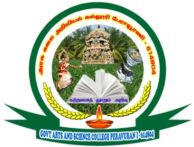 DEPARTMENT OF COMMERCEGOVERNMENT ARTS AND SCIENCE COLLEGE,PEARAVURANI-614804    THANJAVUR- DISTRICT           SECTION-AWhat is income tax?Ans. Tax on income of a person imposed by the government.What is assessment year?Ans. The year in which previous years tax is assessed.Calculation of exempted HRA.Ans. Actual HRA (or) Excess of rent paid over 10% of salary (or) 50% (Metros)/ 40% (Non- metros) of salary – whichever is less is exempted.Fair Rent.Ans. The rental value at which a house property can fetch based on the rent prevailing for similar type of accommodation in same locality.NAV.Ans. Gross annual value- Municipal taxes.ProfessionAns. Professed attainments and special knowledge through continuous application.Any two disallowed business expenses.Ans. Drawings/ Personal line insurance premium/ Rent paid to self.Indexed cost.Ans. Cost based on cost inflation index.Taxation of income from lottery?Ans. TDS of 30% on price winning / Exempted upto Rs.10,000 winnings.Perquisites.Ans. Any benefit attached to an office in addition to salaries and wages.           SECTION-BExplain the types of income under income tax act.Ans. Periodic market any return legal or illegal, cash or kind, income from salary, income from house property, capital gains, income form business, winning form lottery, dividends.What are the five taxable allowances?Ans. DA , CCA Medical ,Project ,Servant.Compute expected rental value from the followings.Ans. MRV Rs. 108000, FRV  Rs. 120000 and standard Rent RS. 102000Ans. 		Particulars 		Rs. 			MRA			   108000			FRV			   120000						________		Larger value		  120000		Standard Rent     	  102000							__________		Low Value						102000		Answer is Rs. 102000Compute the income from other sources of RAJA		Particular   			Rs.		Directors fees			20000		Interest from bank		   6000Income from undisclosed Sources       24000Divident of shares (Gross)		 12800Grounded Rent				     600 Ans.Particular   			Rs.		Directors fees			20000		Interest from bank		   6000Income from undisclosed Sources  24000Grounded Rent				     600 							_______Income from other sources   	         50600							_______State the two types of capital gains.Ans.Short term capital gains.Long term capital gains.SECTION-CExplain the exempted income under income tax act. Sec.10.Ans.   	Agricultural income , life insurance sums, PF, ESI, scholarships, remunerations of foreign trainee, income of a new agent, death  cum retirement gratuity, income of minor child,.Compute taxable part of annual salary from in format given below.Particulars				Rs./		Net salary					72000		Income tax deduction 		  4000		Professional tax				   1200		Premium dedicator by employer    1200		Rent of house deducted out of salary      3600		LIC						   6000Ans. 	Taxable amount of salary Rs. 82000	(Rs.72000+4000+1200+1200+3600)The following are the income received by Mr. Ramya during the assessment year 2019-2020.Particular				Rs/	Director fees					6000	Income from agricultural land in					Pakisthan	        40000Interest on postal SB a/c		 	 1500	Interest on fixed deposit			 1800	Winnings from lotteries 			50000	Royalty on books (Exp 4000)	    	20000	Compute income from other source.Ans,Particular				Rs/	Director fees					6000	Income from agricultural land in					Pakisthan	        40000Interest on fixed deposit			 1800	Winnings from lotteries 			50000	Royalty of books  20000	                Expenses 4000 (-)				________			  16000	Cross word Puzzle price			    2500								________	Income from other sources 		Rs.     116300								________.